แบบฟอร์มแฟ้มสะสมผลงานและแบบประเมินผลสัมฤทธิ์สำหรับบุคลากรสายวิชาการ(ใช้สำหรับการประเมินผลการปฏิบัติงานตามรอบปฏิทินการประเมินตามปกติ)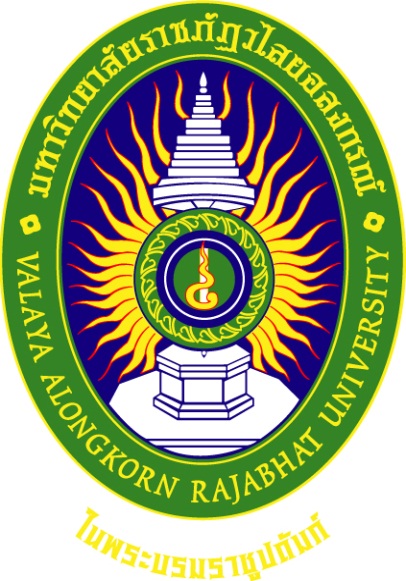 ปรับปรุงภายใต้ประกาศมหาวิทยาลัยราชภัฏวไลยอลงกรณ์ ในพระบรมราชูปถัมภ์  จังหวัดปทุมธานีเรื่องภาระงานขั้นต่ำของผู้ดำรงตำแหน่งทางวิชาการ พ.ศ.๒๕๕๗งานการเจ้าหน้าที่วันที่ ๑๗ มีนาคม ๒๕๕๘แฟ้มสะสมงาน สำหรับข้าราชการ พนักงานมหาวิทยาลัย สายวิชาการแฟ้มสะสมงาน ( Portfolio )“ข้าราชการ พนักงานมหาวิทยาลัย สายวิชาการ”มหาวิทยาลัยราชภัฏวไลยอลงกรณ์  ในพระบรมราชูปถัมภ์ จังหวัดปทุมธานีชื่อ  .......................................นามสกุล  ......................................สังกัดหลักสูตร/สาขา....................................................................
		      คณะ.............................................................................................คำอธิบายแฟ้มสะสมงาน (Portfolio)ส่วนที่ ๑ข้อมูลส่วนตัว๑. ข้อมูลส่วนตัว๑.๑ ประวัติส่วนตัว ชื่อ .................................นามสกุล .....................ว-ด-ป เกิด .........................อายุ ............ปี ............... เดือน วันเริ่มงาน.......................................เลขประจำตัวบัตรประชาชน.......................................................... ตำแหน่งวิชาการ....................................................................................................................................  ตำแหน่งบริหาร....................................................สังกัด ....................................................................... ที่อยู่ปัจจุบันเลขที่ .............หมู่ที่ .............. ซอย/ตรอก...................ถนน............................................... ตำบล/แขวง........................อำเภอ/เขต.......................จังหวัด............................................................. รหัสไปรษณีย์ ..................หมายเลขโทรศัพท์...................... หมายเลขโทรศัพท์มือถือ..........................๑.๒ ประวัติการศึกษาโดยสังเขป๑.๓ ประสบการณ์การทำงาน๑.๔ ประวัติการทำงานที่มหาวิทยาลัยราชภัฏวไลยอลงกรณ์๑.๕ ประวัติการปรับวุฒิการศึกษาที่มหาวิทยาลัยราชภัฏวไลยอลงกรณ์ คุณวุฒิการศึกษาแรกเข้า........................................สาขา......................................  ปีที่จบ..................๑.๖ การศึกษาต่อ                     ไม่ได้ศึกษาต่อ                       กำลังศึกษาต่อ  ดังรายละเอียดต่อไปนี้                    ๑.๖.๑   คุณวุฒิ............. สาขา........................................................................................                            สถาบัน..................................................  ประเทศ...........................................                  ๑.๖.๒  ประเภททุน                            ทุนส่วนตัว           ทุนเงิน  จำนวน.............บาท        ทุนเวลา  จำนวน.....ปี                            ทุนเงินและเวลา  จำนวน.........................บาท  / จำนวนเวลา..................ปี                  ๑.๖.๓ ระยะเวลาที่ได้รับอนุมัติให้ลา                     ๑.๖.๓.๑   ตั้งแต่     วันที่......................  เดือน.....................................    พ.ศ..........                                   ถึง         วันที่......................  เดือน....................................    พ.ศ...........                     ๑.๖.๓.๒  จำนวนวันที่เรียน / สัปดาห์     จำนวน..................................................วัน                     ๑.๖.๓.๓  จำนวนวันที่ทำงาน / สัปดาห์   จำนวน..................................................วันส่วนที่ ๒ภาระงานในความรับผิดชอบ ๒.ภาระงานในความรับผิดชอบในรอบ ๖ เดือน(วันที่.....................................ถึงวันที่............................................)๒.๑ ภาระงานวิชาการส่วนบุคคล     ๒.๑.๑ งานด้านการสอนหมายเหตุ   ให้กรอกข้อมูลเฉพาะวิชาที่เป็นภาระงานสอนปกติ ไม่รวมชั่วโมงสอนที่มีการเบิกค่าสอนเกินภาระงาน๒.๑.๑(๑) งานอาจารย์ที่ปรึกษา๒.๑.๒ งานด้านการสร้างผลงานทางวิชาการ          ๒.๑.๒.(๑) การจัดทำผลงานวิจัย  (โครงการที่ได้รับการอนุมัติทุน และการส่งเล่มสมบูรณ์)๒.๑.๒.(๒) การตีพิมพ์เผยแพร่ผลงานวิจัย /งานสร้างสรรค์๒.๑.๒.(๓) ผลงานวิจัย /งานสร้างสรรค์ ที่ได้นำไปใช้ประโยชน์๒.๑.๒.(๔) ผลงานทางวิชาการอื่นๆ เช่น เอกสารประกอบการสอน  ตำรา  บทความ  สิ่งประดิษฐ์ ฯ๒.๑.๓ ภาระงานด้านการบริหาร(ผู้ดำรงตำแหน่งทางวิชาการสามารถเสนอภาระงานด้านบริหารแทน  ภาระงานสอนได้)๒.๑.๔ ภาระงานด้านอื่นๆ๒.๑.๔(๓) งานการเพิ่มพูนความรู้และพัฒนาตนเอง (การประชุม/อบรม/สัมมนา) ๒.๑.๔(๓.๑) จัดโดยหน่วยงานภายนอก๒.๑.๔(๓.๒) จัดโดยหน่วยงานของมหาวิทยาลัย๒.๒ ภาระงานในฐานะอาจารย์ประจำ สังกัดหลักสูตร	๒.๒.๑ งานด้านการจัดการเรียนการสอนและบริหารหลักสูตรให้ปฏิบัติงานให้สอคล้องกับการประกันคุณภาพหลักสูตร(ใช้ผลการรายงานของหลักสูตรแนบท้าย)	๒.๒.๒ งานพัฒนานักศึกษา		การจัดโครงการและกิจกรรมพัฒนานักศึกษาที่ส่งเสริมผลการเรียนรู้ตามมาตรฐานคุณวุฒิระดับอุดมศึกษาแห่งชาติ โปรดเขียน ประเภทของงาน ชื่อโครงการ ระยะเวลาที่จัด สถานที่จัด ลักษณะงานที่รับผิดชอบ และ รายละเอียดของภาระงานโดยละเอียดและชัดเจน	๒.๒.๓ งานบริการวิชาการและงานทำนุบำรุงศิลปวัฒนธรรม		หลักสูตร……………………………………………………คณะ………………………………………………………..	๒.๒.๔ งานประกันคุณภาพการศึกษา(ใช้ผลการรายงานของหลักสูตรแนบท้าย)	๒.๒.๕ งานอื่นๆ ที่ได้รับมอบหมายจากคณะ		หลักสูตร……………………………………………………คณะ………………………………………………………..ส่วนที่ ๓การประเมินตนเองส่วนที่ ๓  การประเมินตนเอง๓.๑ การประเมินความสำเร็จโดยรวมของงานที่ตนเองรับผิดชอบ ๓.๒ การประเมินพฤติกรรมการทำงานของตนเอง	   ๓.๓ การประเมินคุณลักษณะส่วนบุคคลของตนเองคำอธิบายเพิ่มเติม๓.๔ สิ่งที่เป็นอุปสรรคต่อการทำงาน  วิธีการแก้ไข  และข้อเสนอแนะขอรับรองว่าข้อความข้างต้นเป็นความจริงทุกประการ      				ลงชื่อ..............................................................พนักงานมหาวิทยาลัย             				      (.............................................................)      				ว-ด-ป.............................................................	ความเห็นของคณบดี / หัวหน้าหน่วยงาน           				ลงชื่อ...............................................................คณบดี/หัวหน้าหน่วยงาน             				      (...............................................................)      				ว-ด-ป...............................................................ตารางแสดงสัดส่วนการประเมินผลสัมฤทธิ์การปฏิบัติงานของข้าราชการพลเรือนในมหาวิทยาลัยและพนักงานมหาวิทยาลัยสายวิชาการ คุณวุฒิสาขาปีที่สำเร็จสถาบันประเทศว-ด-ปว-ด-ปตำแหน่งชื่อหน่วยงาน/องค์กร/สถาบัน/บริษัทสถานที่ตั้งจากถึงตำแหน่งชื่อหน่วยงาน/องค์กร/สถาบัน/บริษัทสถานที่ตั้งว-ด-ปว-ด-ปตำแหน่งคณะ/หน่วยงานงานที่รับผิดชอบจากถึงตำแหน่งคณะ/หน่วยงานงานที่รับผิดชอบปรับวุฒิครั้งที่ปรับคุณวุฒิเป็นปรับคุณวุฒิเป็นปีที่สำเร็จสถาบันได้รับวุฒิเมื่อ        (ว / ด / ป )ปรับวุฒิครั้งที่คุณวุฒิสาขาปีที่สำเร็จสถาบันได้รับวุฒิเมื่อ        (ว / ด / ป )๑๒๓๔ภาคเรียน/ปีการศึกษาชื่อรายวิชาลักษณะการสอน(ระบุจำนวนหน่วยกิตให้ครบ) ลักษณะการสอน(ระบุจำนวนหน่วยกิตให้ครบ) ลักษณะการสอน(ระบุจำนวนหน่วยกิตให้ครบ) ลักษณะการสอน(ระบุจำนวนหน่วยกิตให้ครบ) จำนวนนักศึกษาการส่ง มคอ.(คณะรับรองตรวจสอบ)การส่ง มคอ.(คณะรับรองตรวจสอบ)การคิดภาระงานภาระงานที่ได้ภาคเรียน/ปีการศึกษาชื่อรายวิชาบรรยายปฏิบัติการสอนผู้เดียวสอนเป็นกลุ่มจำนวนนักศึกษาส่งไม่ส่งการคิดภาระงานภาระงานที่ได้รวมรวมรวมรวมรวมรวมรวมรวมรวมรวมหลักสูตร/รุ่นปี/หมู่เรียนที่จำนวน นักศึกษาที่ รับผิดชอบการพบนักศึกษาแบบกลุ่มการพบนักศึกษาแบบกลุ่มการพบนักศึกษาแบบกลุ่มจำนวนนักศึกษาที่ให้คำปรึกษารายบุคคลหลักสูตร/รุ่นปี/หมู่เรียนที่จำนวน นักศึกษาที่ รับผิดชอบจำนวนครั้งต่อภาคเรียนวันเดือนปีที่นัดพบน.ศ.แบบกลุ่มจำนวน น.ศ.ที่เข้าร่วมจำนวนนักศึกษาที่ให้คำปรึกษารายบุคคลหัวข้อ / ชื่อโครงการวิจัยการเข้าร่วมโครงการ(ระบุสัดส่วนการทำวิจัย)การเข้าร่วมโครงการ(ระบุสัดส่วนการทำวิจัย)งบประมาณที่ได้รับ(ระบุจำนวนเงิน)งบประมาณที่ได้รับ(ระบุจำนวนเงิน)ผลดำเนินการผลดำเนินการภาระงานที่ได้หัวข้อ / ชื่อโครงการวิจัยหัวหน้าโครงการผู้ร่วมวิจัยงบมรว.งบฯภายนอกว-ด-ป ที่เริ่มทำจำนวน%ที่ทำไปแล้วหรือส่งเล่มสมบูรณ์ภาระงานที่ได้รวมรวมรวมรวมรวมรวมรวมชื่อผลงานการมีส่วนร่วมการมีส่วนร่วมแหล่งตีพิมพ์เผยแพร่ระดับของแหล่งติพิมพ์เผยแพร่คิดเป็นภาระงาน/ชิ้นงานชื่อผลงานชื่อหลักชื่อร่วมแหล่งตีพิมพ์เผยแพร่ระดับของแหล่งติพิมพ์เผยแพร่คิดเป็นภาระงาน/ชิ้นงานรวมรวมรวมรวมรวมชื่อผลงานการมีส่วนร่วมการมีส่วนร่วมเชิงสาธารณะเชิงนโยบายเชิงพาณิชย์คิดเป็นภาระงาน/ชิ้นงานชื่อผลงานชื่อหลักชื่อร่วมเชิงสาธารณะเชิงนโยบายเชิงพาณิชย์คิดเป็นภาระงาน/ชิ้นงานรวมรวมรวมรวมรวมรวมผลงานทางวิชาการอื่นๆผลงานทางวิชาการอื่นๆการจัดทำการจัดทำการนำไปใช้งานคิดเป็นภาระงาน/ชิ้นงานประเภทผลงานชื่อผลงานผู้จัดทำหลักผู้จัดทำร่วมการนำไปใช้งานคิดเป็นภาระงาน/ชิ้นงานรวมรวมรวมรวมรวม            ตำแหน่งงานคำสั่งคำสั่งระยะเวลาดำรงตำแหน่งระยะเวลาดำรงตำแหน่งเวลาปฏิบัติงาน/สัปดาห์ภาระงาน            ตำแหน่งงานมรว.คณะวันเริ่มต้นวันสิ้นสุดเวลาปฏิบัติงาน/สัปดาห์ภาระงาน๒.๑.๔(๑)ภาระงานอื่นๆที่ได้รับมอบหมายจากมหาวิทยาลัยและสามารถทดแทนการสอนได้ ได้แก่โปรดเขียน ประเภทของงาน  ชื่อโครงการ  ระยะเวลาที่จัด  สถานที่จัด  ลักษณะงานที่รับผิดชอบ และ  รายละเอียดของภาระงานโดยละเอียดและชัดเจนกำหนดภาระงานต่อภาคการศึกษาคิดเป็นภาระงาน/ภาคการศึกษา๒.๑.๔(๑)ภาระงานอื่นๆที่ได้รับมอบหมายจากมหาวิทยาลัยและสามารถทดแทนการสอนได้ ได้แก่โปรดเขียน ประเภทของงาน  ชื่อโครงการ  ระยะเวลาที่จัด  สถานที่จัด  ลักษณะงานที่รับผิดชอบ และ  รายละเอียดของภาระงานโดยละเอียดและชัดเจนกำหนดภาระงานต่อภาคการศึกษาคิดเป็นภาระงาน/ภาคการศึกษา๑.๒.๓.๔.๕.๒.๑.๔(๒)ภาระงานอื่นๆที่ได้รับมอบหมายจากมหาวิทยาลัยและไม่สามารถทดแทนการสอนได้ ได้แก่โปรดเขียน ประเภทของงาน  ชื่อโครงการ  ระยะเวลาที่จัด  สถานที่จัด  ลักษณะงานที่รับผิดชอบ และ  รายละเอียดของภาระงานโดยละเอียดและชัดเจนกำหนดภาระงานต่อภาคการศึกษาคิดเป็นภาระงาน/ภาคการศึกษา๑.๒.๓.๔.๕.หลักสูตรที่อบรมว-ด-ป ที่จัดหน่วยงานที่จัดสถานที่จัดหลักสูตรที่อบรมว-ด-ป ที่จัดหน่วยงานที่จัดสถานที่จัดหลักสูตรที่เข้าอบรมว-ด-ปที่จัดหน่วยงานที่จัดสถานที่จัดชื่อโครงการวันเดือนปีสถานที่ชื่อโครงการวันเดือนปีสถานที่ชื่องานที่ได้รับมอบหมายวันเดือนปีผลการดำเนินงานของหลักสูตรผลการดำเนินงานของหลักสูตรชื่องานที่ได้รับมอบหมายวันเดือนปีผ่านเกณฑ์ไม่ผ่านเกณฑ์หัวข้อประเมินระดับคุณภาพของผลงานในหน้าที่ระดับคุณภาพของผลงานในหน้าที่ระดับคุณภาพของผลงานในหน้าที่ระดับคุณภาพของผลงานในหน้าที่ระดับคุณภาพของผลงานในหน้าที่หัวข้อประเมินดีมากดีน่าพอใจควรปรับปรุงต้องปรับปรุง๑.  ผลงานด้านการจัดระบบการเรียนการสอน๒.  ผลงานด้านการสร้างผลงานทางวิชาการ๓.  ผลงานด้านการให้บริการแก่สังคม๔.  ผลงานด้านทะนุบำรุงศิลปวัฒนธรรม๕.  ผลงานด้านการพัฒนานักศึกษา๖.  ผลงานการเพิ่มพูนความรู้และพัฒนาตนเอง๗.  ผลงานด้านการบริหาร๘.  ผลงานด้านอื่นๆ ตามภารกิจของมหาวิทยาลัย๙.  งานอื่นๆหัวข้อประเมินระดับคุณภาพของพฤติกรรมการทำงานระดับคุณภาพของพฤติกรรมการทำงานระดับคุณภาพของพฤติกรรมการทำงานระดับคุณภาพของพฤติกรรมการทำงานระดับคุณภาพของพฤติกรรมการทำงานหัวข้อประเมินดีมากดีน่าพอใจควรปรับปรุงต้องปรับปรุง๑.  มีความตั้งใจในการทำงานตามหน้าที่ และงานที่มหาวิทยาลัย          มอบหมายด้วยความกระตือรือร้น และเสียสละ๒.  มีความตรงต่อเวลาในการทำงานและการนัดหมายต่างๆ๓.  นำความรู้ที่ได้จากการศึกษา ค้นคว้า มาใช้ในการปรับปรุง        พัฒนางานอย่างสม่ำเสมอ๔.  ยึดถือคุณภาพ และการประกันคุณภาพของผลงาน     ในการปฏิบัติหน้าที่ต่างๆ ที่ได้รับมอบหมาย๕.  หาวิธีการ เสนอแนวทาง ดำเนินการ ในการแก้ไข    ปัญหาของนักศึกษา ปัญหาของคณะที่สังกัด และ    ปัญหาของมหาวิทยาลัย๖.  มีการประเมินและปรับปรุงการปฏิบัติงานของตน     รวมทั้งนำผลการประเมินมาใช้ในการพัฒนางาน    อย่างต่อเนื่องหัวข้อประเมินระดับคุณภาพของคุณลักษณะส่วนบุคคลระดับคุณภาพของคุณลักษณะส่วนบุคคลระดับคุณภาพของคุณลักษณะส่วนบุคคลระดับคุณภาพของคุณลักษณะส่วนบุคคลระดับคุณภาพของคุณลักษณะส่วนบุคคลหัวข้อประเมินดีมากดีน่าพอใจควรปรับปรุงต้องปรับปรุง๑.  ความเสียสละและอุทิศเวลาให้แก่งานในหน้าที่๒.  มีความสนใจใฝ่รู้ แสวงหาความรู้เพิ่มเติมอย่างต่อเนื่อง๓.  การรักษาวินัย คุณธรรม จริยธรรมและจรรยาบรรณ     ในวิชาชีพ๔.  ความมีมนุษยสัมพันธ์ต่อเพื่อนร่วมงาน ผู้บังคับบัญชา     และนักศึกษา๕.  การมีบทบาทส่วนร่วมพัฒนาสร้างภาพลักษณ์ของ     มหาวิทยาลัย๖.  ความรักและผูกพันในฐานะเป็นส่วนหนึ่งของมหาวิทยาลัยลำดับองค์ประกอบหลักค่าน้ำหนักองค์ประกอบย่อยหมายเหตุ๑.ภาระงานวิชาการส่วนบุคคล(ผลงานส่วนบุคคล)๘๐%ภาระงานการสอน ๔๕%การคิดภาระงานการสอน : ภาคผนวกระเบียบแนบท้ายประกาศ การคิดภาระงานของผู้ดำรงตำแหน่งทางวิชาการ พ.ศ. ๒๕๕๗๑.ภาระงานวิชาการส่วนบุคคล(ผลงานส่วนบุคคล)๘๐%ภาระงานการผลิตผลงานทางวิชาการ(วิจัย/เอกสาร ตำรา) ๓๐%การคิดภาระงานวิจัยและงานสร้างสรรค์ / ภาระงานด้านการผลิตผลงานทางวิชาการ : ภาคผนวกระเบียบแนบท้ายประกาศ การคิดภาระงานของผู้ดำรงตำแหน่งทางวิชาการ พ.ศ. ๒๕๕๗๑.ภาระงานวิชาการส่วนบุคคล(ผลงานส่วนบุคคล)๘๐%งานอื่นๆ ๕%การคิดภาระงานอื่น : ภาคผนวกระเบียบแนบท้ายประกาศ การคิดภาระงานของผู้ดำรงตำแหน่งทางวิชาการ พ.ศ. ๒๕๕๗๒.ภาระงานในฐานะอาจารย์ประจำสังกัดหลักสูตร(ผลงานร่วมของหลักสูตร)๒๐%งานด้านการจัดการเรียนการสอนและบริหารหลักสูตรงานพัฒนานักศึกษางานบริการทางวิชาการและทำนุบำรุงศิลปวัฒนธรรมงานประกันคุณภาพการศึกษางานอื่นๆที่ได้รับมอบหมายจากคณะการคิดภาระงานในฐานะอาจารย์ประจำสังกัดหลักสูตร :ภาคผนวกระเบียบแนบท้ายประกาศ การคิดภาระงานของผู้ดำรงตำแหน่งทางวิชาการ พ.ศ. ๒๕๕๗รวม๑๐๐%